†eMg †iv‡Kqv wek^we`¨vjq, iscyi|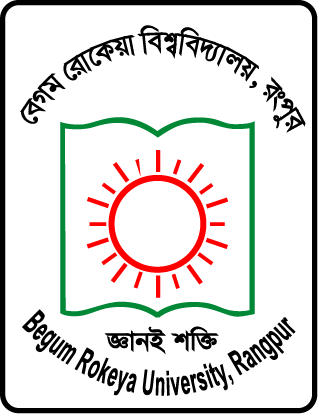 fvDPvi bs-.......................ZvwiL:.......................AwMÖg MÖnxZvi bvg I c`ex	:..................................................................................................................... ¯‹zj/wWwmwcøb/wefvM/`ß‡ii bvg	: .................................................................................................................... AwMÖ‡gi D‡Ïk¨ 			: ....................................................................................................................GB g‡g© cÖZ¨qb KiwQ †h, wek^we`¨vj‡qi ¯^v‡_© wbqgvbyhvqx DwjøwLZ e¨q m¤úbœ n‡q‡Q| cÖK…Z Li‡Pi fvDPvi AÎmv_ hy³ Kiv n‡q‡Q| evRvi `i hvPvB K‡i me©wb¤œ g~‡j¨ gvjvgvj µq Kiv n‡q‡Q| cÖ‡hvR¨ †ÿ‡Î gRy` †iwR÷v‡i wjwce× Kiv n‡q‡Q| AwMÖg MÖnxZvi ¯^vÿiM„nxZ AwMÖg mgš^q/e¨wqZ AwZwi³ A_© cybtfi‡Yi Rb¨ mycvwikmn †cÖiY Kiv n‡jv| ZvwiL: .......................................					  ¯‹zj/wWwmwcøb/wefvM/`ßi cÖav‡bi ¯^vÿi I mxjcÖ¯‘ZKvix			mnKvix cwiPvjK			cwiPvjK			 	†UªRvivi fvDPv‡ii µwgKLi‡Pi ZvwiLLi‡Pi weeiYUvKvi cwigvY†KvW b¤^i†gvU:†gvU:†gvU:K_vq: mvaviY AwMÖ‡gi †ÿ‡Î cÖ‡hvR¨:AwMÖg MÖn‡Yi ZvwiL :.........../.........../...................M„nxZ AwMÖg          :......................................UvKvLiPK…Z A_©          :......................................UvKv  DØ„Ë/AwZwi³ e¨q  : .....................................UvKv     AwMÖ‡gi DØ„Ë................................(K_vq.......................................................................................) UvKv PjwZ wnmve bs-1379 wn‡m‡e Rgv †`qv n‡q‡Q| iwm` mshy³ (bs ........................................ZvwiL......./........./........ RbZv e¨vsK jvjevM evRvi kvLv, iscyi| 